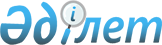 2016 жылға қоғамдық жұмыстарды ұйымдастыру туралыЖамбыл облысы Сарысу аудандық әкімдігінің 2015 жылғы 29 желтоқсандағы № 359 қаулысы. Жамбыл облысы Әділет департаментінде 2016 жылғы 8 ақпанда № 2929 болып тіркелді       РҚАО-ның ескертпесі.

       Құжаттың мәтінінде түпнұсқаның пунктуациясы мен орфографиясы сақталған.

       "Қазақстан Республикасындағы жергілікті мемлекеттік басқару және өзін-өзі басқару туралы" Қазақстан Республикасының 2001 жылғы 23 қаңтардағы Заңына, "Халықты жұмыспен қамту туралы" Қазақстан Республикасының 2001 жылғы 23 қаңтардағы Заңының 20 бабына және "Халықты жұмыспен қамту туралы" Қазақстан Республикасының 2001 жылғы 23 қаңтардағы Заңын iске асыру жөнiндегi шаралар туралы" Қазақстан Республикасы Үкiметiнiң 2001 жылғы 19 маусымдағы №836 Қаулысымен бекітілген Қоғамдық жұмыстарды ұйымдастыру мен қаржыландырудың ережесiне сәйкес Сарысу ауданының әкімдігі ҚАУЛЫ ЕТЕДІ:

      1. Қосымшаға сәйкес ұйымдардың тізбелері, қоғамдық жұмыстардың түрлері, көлемі мен нақты жағдайлары, қатысушылардың еңбегіне төленетін ақының мөлшері және оларды қаржыландыру көздері бекітілсін, қоғамдық жұмыстарға сұраныс пен ұсыныс айқындалсын.

      2. "Сарысу ауданы әкімдігінің жұмыспен қамту және әлеуметтік бағдарламалар бөлімі" коммуналдық мемлекеттік мекемесі Қазақстан Республикасының қолданыстағы заңнамасына сәйкес қоғамдық жұмыстарды ұйымдастыруды қамтамасыз етсін.

      3. Осы қаулының орындалуын бақылау аудан әкімінің орынбасары Көкей Олжас Тұрғынұлына жүктелсін. 

      4. Осы қаулы әдiлет органдарында мемлекеттiк тiркелген күннен бастап күшiне енедi, оның алғаш ресми жарияланған күнінен кейiн күнтiзбелiк он күн өткен соң қолданысқа енгiзiледi және 2016 жылдың 5 қаңтарынан туындайтын қатынастарға таралады.

 Сарысу ауданы әкімдігінің 2015 жылғы 29 желтоқсандағы "2016 жылға қоғамдық жұмыстарды ұйымдастыру туралы" №359 қаулысына келісім парағы       "КЕЛІСІЛДІ"

       "Қазақстан Республикасы Ішкі істер

      министрлігі Жамбыл облысының Ішкі істер

      департаментінің Сарысу ауданының

      ішкі істер бөлімі" мемлекеттік

      мекемесінің бастығы

      Қ. Қапаров

      8 қаңтар 2016 жыл

       "Қазақстан Республикасы Қорғаныс

      министрлігінің Жамбыл облысы Жаңатас

      қаласының Қорғаныс істері жөніндегі

      біріктірілген бөлімі" республикалық

      мемлекеттік мекемесінің бастығы

      Е. Бахтияров

      8 қаңтар 2016 жыл

 Ұйымдардың тiзбелерi, қоғамдық жұмыстардың түрлерi, көлемi мен нақты жағдайлары, қатысушылардың еңбегiне төленетiн ақының мөлшерi және оларды қаржыландыру көздерi, қоғамдық жұмыстарға сұраныс пен ұсыныс
					© 2012. Қазақстан Республикасы Әділет министрлігінің «Қазақстан Республикасының Заңнама және құқықтық ақпарат институты» ШЖҚ РМК
				
      Аудан әкімі

Б. Жайлыбаев
Сарысу ауданы әкімдігінің 
2015 жылғы 29 желтоқсандағы
№ 359 қаулысына қосымша№

Ұйымның атауы

Қоғамдық жұмыстардың түрлерi

Көлемi мен нақты жағдайлары

Қатысушылардың еңбегіне төленетін ақының мөлшері және оларды қаржыландыру көздері (теңге)

Сұраныс

Ұсыныс

1.

 "Сарысу ауданы Жаңатас қаласы әкімінің аппараты" коммуналдық мемлекеттік мекемесі

Санитарлық тазалау, көркейту және көгалдандыруға жәрдемдесу

Толық емес жұмыс күнi жағдайында және икемдi кесте бойынша

34289 облыстық бюджет

120

120

2.

"Сарысу ауданы Байқадам ауылдық округі әкімінің аппараты" коммуналдық мемлекеттік мекемесі

Санитарлық тазалау, көркейту және көгалдандыруға жәрдемдесу

Толық емес жұмыс күнi жағдайында және икемдi кесте бойынша

34289 жергілікті бюджет

23

23

3.

"Сарысу ауданы Жайылма ауылдық округі әкімінің аппараты" коммуналдық мемлекеттік мекемесі

Санитарлық тазалау, көркейту және көгалдандыруға жәрдемдесу

Толық емес жұмыс күнi жағдайында және икемдi кесте бойынша

34289 жергілікті бюджет

15

15

4.

"Сарысу ауданы Жаңаталап ауылдық округі әкімінің аппараты" коммуналдық мемлекеттік мекемесі

Санитарлық тазалау, көркейту және көгалдандыруға жәрдемдесу

Толық емес жұмыс күнi жағдайында және икемдi кесте бойынша

34289 жергілікті бюджет

13

13

5.

"Сарысу ауданы Игілік ауылдық округі әкімінің аппараты" коммуналдық мемлекеттік мекемесі

Санитарлық тазалау, көркейту және көгалдандыруға жәрдемдесу

Толық емес жұмыс күнi жағдайында және икемдi кесте бойынша

34289 жергілікті бюджет

13

13

6.

"Сарысу ауданы Тоғызкент ауылдық округі әкімінің аппараты" коммуналдық мемлекеттік мекемесі

Санитарлық тазалау, көркейту және көгалдандыруға жәрдемдесу

Толық емес жұмыс күнi жағдайында және икемдi кесте бойынша

34289 жергілікті бюджет

15

15

7.

 "Сарысу ауданы Жаңаарық ауылдық округі әкімінің аппараты" коммуналдық мемлекеттік мекемесі

Санитарлық тазалау, көркейту және көгалдандыруға жәрдемдесу

Толық емес жұмыс күнi жағдайында және икемдi кесте бойынша

34289 жергілікті бюджет

13

13

8.

"Сарысу ауданы Қамқалы ауылдық округі әкімінің аппараты" коммуналдық мемлекеттік мекемесі

Санитарлық тазалау, көркейту және көгалдандыруға жәрдемдесу

Толық емес жұмыс күнi жағдайында және икемдi кесте бойынша

34289 жергілікті бюджет

16

16

9.

 "Сарысу ауданы Досбол ауылдық округі әкімінің аппараты" коммуналдық мемлекеттік мекемесі

Санитарлық тазалау, көркейту және көгалдандыруға жәрдемдесу

Толық емес жұмыс күнi жағдайында және икемдi кесте бойынша

34289 жергілікті бюджет

10

10

10.

 "Сарысу ауданы Түркістан ауылдық округі әкімінің аппараты" коммуналдық мемлекеттік мекемесі

Санитарлық тазалау, көркейту және көгалдандыруға жәрдемдесу

Толық емес жұмыс күнi жағдайында және икемдi кесте бойынша

34289 жергілікті бюджет

13

13

11.

 "Қазақстан Республикасы Қорғаныс министрлігінің Жамбыл облысы Жаңатас қаласының Қорғаныс істері жөніндегі біріктірілген бөлімі" республикалық мемлекеттік мекемесі

Құжаттарды рәсімдеуге техникалық көмек көрсету

Толық емес жұмыс күнi жағдайында және икемдi кесте бойынша

34289 жергілікті бюджет

3

3

12.

"Қазақстан Республикасы Ішкі істер министрлігі Жамбыл облысының Ішкі істер департаментінің Сарысу ауданының ішкі істер бөлімі" мемлекеттік мекемесі

Құжаттарды рәсімдеуге техникалық көмек көрсету

Толық емес жұмыс күнi жағдайында және икемдi кесте бойынша

34289 жергілікті бюджет

27

27

13

Сарысу ауданы әкімдігі тұрғын үй-коммуналдық шаруашылық, жолаушылар көлігі және автомобиль жолдары бөлімінің "Жаңатас Су-Жылу" шаруашылық жүргізу құқығындағы коммуналдық мемлекеттік кәсіпорны

Санитарлық тазалау, көркейту және көгалдандыруға жәрдемдесу

Толық емес жұмыс күнi жағдайында және икемдi кесте бойынша

34289 жергілікті бюджет

5

5

14.

 "Көгалдандыру және көріктендіру" жауапкершілігі шектеулі серіктестігі

Санитарлық тазалау, көркейту және көгалдандыруға жәрдемдесу

Толық емес жұмыс күнi жағдайында және икемдi кесте бойынша

34289 облыстық бюджет

30

30

15.

Сарысу ауданы әкімдігінің тұрғын үй коммуналдық шаруашылық, жолаушылар көлігі және автомобиль жолдары бөлімінің "Сарысу сулары" шаруашылық жүргізу құқықтағы коммуналдық мемлекеттік кәсіпорны

Санитарлық тазалау, көркейту және көгалдандыруға жәрдемдесу

Толық емес жұмыс күнi жағдайында және икемдi кесте бойынша

34289 жергілікті бюджет

24

24

Барлығы:

340

340

